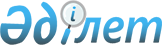 О проекте решения Совета Евразийской экономической комиссии "О внесении изменения в Решение Совета Евразийской экономической комиссии от 16 июля 2012 г. № 54 и об установлении ставки ввозной таможенной пошлины Единого таможенного тарифа Таможенного союзав отношении отдельных видов конденсаторов"Решение Коллегии Евразийской экономической комиссии от 12 ноября 2013 года № 252

      В соответствии с Договором о Евразийской экономической комиссии от 18 ноября 2011 года и Регламентом работы Евразийской экономической комиссии, утвержденным Решением Высшего Евразийского экономического совета от 18 ноября 2011 г. № 1, и на основании статьи 8 Соглашения о едином таможенно-тарифном регулировании от 25 января 2008 года Коллегия Евразийской экономической комиссии решила:



      1. Одобрить проект решения Совета Евразийской экономической комиссии «О внесении изменения в Решение Совета Евразийской экономической комиссии от 16 июля 2012 г. № 54 и об установлении ставки ввозной таможенной пошлины Единого таможенного тарифа Таможенного союза в отношении отдельных видов конденсаторов» (прилагается)и внести его для рассмотрения на очередном заседании Совета Евразийской экономической комиссии.



      2. Настоящее Решение вступает в силу по истечении

30 календарных дней с даты его официального опубликования. ЕВРАЗИЙСКАЯ ЭКОНОМИЧЕСКАЯ КОМИССИЯ

СОВЕТ РЕШЕНИЕ«   »         2013 г.                   №                 г. Москва О внесении изменения в Решение Совета Евразийской экономической

комиссии от 16 июля 2012 г. № 54 и об установлении ставки

ввозной таможенной пошлины Единого таможенного тарифа

Таможенного союза в отношении

отдельных видов конденсаторов      В соответствии с Договором о Евразийской экономической комиссии от 18 ноября 2011 года и Регламентом работы Евразийской экономической комиссии, утвержденным Решением Высшего Евразийского экономического совета от 18 ноября 2011 г. № 1, и на основании статьи 8 Соглашения о едином таможенно-тарифном регулировании от 25 января 2008 года Совет Евразийской экономической комиссии решил:

      1. Пункт 2 Решения Совета Евразийской экономической комиссии от 16 июля 2012 г. № 54 признать утратившим силу.

      2. Установить ставку ввозной таможенной пошлины Единого таможенного тарифа Таможенного союза (приложение к Решению Совета Евразийской экономической комиссии от 16 июля 2012 г. № 54) в отношении отдельных видов конденсаторов, классифицируемых кодом 8418 99 100 1 ТН ВЭД ТС, в размере 5 процентов от таможенной стоимости с даты вступления в силу настоящего Решения по 31 декабря 2014 г. включительно.

      3. Внести в Единый таможенный тариф Таможенного союза (приложение к Решению Совета Евразийской экономической комиссии от 16 июля 2012 г. № 54) следующие изменения:

      а) позицию с кодом 8418 99 100 1 ТН ВЭД ТС в графе четвертой дополнить ссылкой на примечание «32С)»;

      б) примечания к Единому таможенному тарифу Таможенного союза дополнить примечанием 32С следующего содержания:

      «32С) Ставка ввозной таможенной пошлины в размере 5 % от таможенной стоимости применяется с даты вступления в силу Решения Совета Евразийской экономической комиссии от 2013 г. № по 31.12.2014 включительно.».

      4. Настоящее Решение вступает в силу по истечении 30 календарных дней с даты его официального опубликования.           Члены Совета Евразийской экономической комиссии:
					© 2012. РГП на ПХВ «Институт законодательства и правовой информации Республики Казахстан» Министерства юстиции Республики Казахстан
				Председатель Коллегии

Евразийской экономической комиссииВ. ХристенкоОт Республики

Беларусь
От Республики

Казахстан
От Российской

Федерации
С. Румас
Б. Сагинтаев
И. Шувалов
